INSTITUTO DE TRANSPARENCIA, ACCESO A LA INFORMACIÓN Y PROTECCIÓN DE DATOS PERSONALES DEL ESTADO DE GUERRERO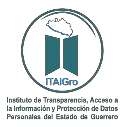 OBLIGACIONES CON FONDOS FEDERALESAL 31 DE MARZO 2019Nota: Este Órgano Garante no cuenta con créditos u deuda alguna, ni percibe recurso federal, por lo tanto no aplica dicho formatoCalle Ninfa, Lt. 1, Mza. 6, Fraccionamiento Valle Dorado, Segunda Sección, C.P. 39070, Chilpancingo de los Bravo, Guerrero. Sitio Web: http://itaigro.org.mx, Teléfono: 01 (747) 1160376, Correo electrónico: finanzas@itaigro.org.mxINSTITUTO DE TRANSPARENCIA, ACCESO A LA INFORMACIÓN Y PROTECCIÓN DE DATOS PERSONALES DEL ESTADO DE GUERREROFormato de información de obligaciones pagadas o garantizadas con fondos federales Al período (Enero a Marzo 2019)INSTITUTO DE TRANSPARENCIA, ACCESO A LA INFORMACIÓN Y PROTECCIÓN DE DATOS PERSONALES DEL ESTADO DE GUERREROFormato de información de obligaciones pagadas o garantizadas con fondos federales Al período (Enero a Marzo 2019)INSTITUTO DE TRANSPARENCIA, ACCESO A LA INFORMACIÓN Y PROTECCIÓN DE DATOS PERSONALES DEL ESTADO DE GUERREROFormato de información de obligaciones pagadas o garantizadas con fondos federales Al período (Enero a Marzo 2019)INSTITUTO DE TRANSPARENCIA, ACCESO A LA INFORMACIÓN Y PROTECCIÓN DE DATOS PERSONALES DEL ESTADO DE GUERREROFormato de información de obligaciones pagadas o garantizadas con fondos federales Al período (Enero a Marzo 2019)INSTITUTO DE TRANSPARENCIA, ACCESO A LA INFORMACIÓN Y PROTECCIÓN DE DATOS PERSONALES DEL ESTADO DE GUERREROFormato de información de obligaciones pagadas o garantizadas con fondos federales Al período (Enero a Marzo 2019)INSTITUTO DE TRANSPARENCIA, ACCESO A LA INFORMACIÓN Y PROTECCIÓN DE DATOS PERSONALES DEL ESTADO DE GUERREROFormato de información de obligaciones pagadas o garantizadas con fondos federales Al período (Enero a Marzo 2019)INSTITUTO DE TRANSPARENCIA, ACCESO A LA INFORMACIÓN Y PROTECCIÓN DE DATOS PERSONALES DEL ESTADO DE GUERREROFormato de información de obligaciones pagadas o garantizadas con fondos federales Al período (Enero a Marzo 2019)INSTITUTO DE TRANSPARENCIA, ACCESO A LA INFORMACIÓN Y PROTECCIÓN DE DATOS PERSONALES DEL ESTADO DE GUERREROFormato de información de obligaciones pagadas o garantizadas con fondos federales Al período (Enero a Marzo 2019)INSTITUTO DE TRANSPARENCIA, ACCESO A LA INFORMACIÓN Y PROTECCIÓN DE DATOS PERSONALES DEL ESTADO DE GUERREROFormato de información de obligaciones pagadas o garantizadas con fondos federales Al período (Enero a Marzo 2019)INSTITUTO DE TRANSPARENCIA, ACCESO A LA INFORMACIÓN Y PROTECCIÓN DE DATOS PERSONALES DEL ESTADO DE GUERREROFormato de información de obligaciones pagadas o garantizadas con fondos federales Al período (Enero a Marzo 2019)Tipo de ObligaciónPlazoTasaFin, Destino y ObjetoAcreedor, Proveedor o ContratistaImporte TotalImporte y porcentaje del total que se paga y garantiza con el recursode dichos fondosImporte y porcentaje del total que se paga y garantiza con el recursode dichos fondosTipo de ObligaciónPlazoTasaFin, Destino y ObjetoAcreedor, Proveedor o ContratistaImporte TotalFondoImporte GarantizadoImporte Pagado% respecto al totalImporteDeuda Pública Bruta Total al xx de diciembre del Año xx(-)Amortización 1Deuda Pública Bruta Total descontando la amortización 1(-)Amortización 2Deuda Pública Bruta Total descontando la amortización 2Al 31 de dic. del año anteriorTrimestre que se informaProducto interno bruto estatalSaldo de la deuda públicaPorcentajeAl xx de xx. del año anteriorTrimestre que se informaIngresos PropiosSaldo de la Deuda PúblicaPorcentaje